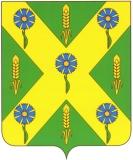                                                          РОССИЙСКАЯ   ФЕДЕРАЦИЯ                                                                                       ОРЛОВСКАЯ   ОБЛАСТЬ                     Новосильский районный Совет                              народных депутатов303500 Орловская обл.г. Новосиль ул.К.Маркса 16                                                             т.2-19-59   РЕШЕНИЕ № 611        О перечне услуг, которые являются необходимыми и обязательными для предоставления муниципальных услуг администрацией Новосильского района и предоставляются организациями, участвующими в предоставлении муниципальных услуг администрацией Новосильского района, а также о  порядкеопределения размера платы за предоставление услуг,которые являются необходимыми и обязательнымидля предоставления муниципальных услугадминистрацией Новосильского районаПринято районным Советом народных депутатов                                   28 сентября 2012 года 1. Утвердить Перечень услуг, которые являются необходимыми и обязательными для предоставления муниципальных услуг администрацией Новосильского района и предоставляются организациями, участвующими в предоставлении муниципальных услуг администрацией Новосильского района, приложение 1.2. Утвердить Порядок определения размера платы за предоставление услуг, которые являются необходимыми и обязательными для предоставления муниципальных услуг администрацией Новосильского района, приложение 2.Председатель районного                                                       Глава Новосильского районаСовета народных депутатов                                                  ____________ А.И.Шалимов _____________Н.В.Тарасов                                                       28 сентября 2012 года             28 сентября 2012 года	                                                         Приложение 1                                                                                                      к решению Новосильского                                                                                                      районного  Совета народных депутатов                                                                                                      от 28 сентября 2012 г. № 611ПЕРЕЧЕНЬУСЛУГ, КОТОРЫЕ ЯВЛЯЮТСЯ НЕОБХОДИМЫМИ И ОБЯЗАТЕЛЬНЫМИДЛЯ ПРЕДОСТАВЛЕНИЯ МУНИЦИПАЛЬНЫХ УСЛУГ АДМИНИСТРАЦИЕЙНОВОСИЛЬСКОГО РАЙОНА И ПРЕДОСТАВЛЯЮТСЯ ОРГАНИЗАЦИЯМИ,УЧАСТВУЮЩИМИ В ПРЕДОСТАВЛЕНИИ МУНИЦИПАЛЬНЫХ УСЛУГАДМИНИСТРАЦИЕЙ НОВОСИЛЬСКОГО РАЙОНА                                                         Приложение 2                                                                                                      к решению Новосильского                                                                                                      районного  Совета народных депутатов                                                                                                      от 28 сентября 2012 г. № 611ПОРЯДОКОПРЕДЕЛЕНИЯ РАЗМЕРА ПЛАТЫ ЗА ПРЕДОСТАВЛЕНИЕ УСЛУГ, КОТОРЫЕЯВЛЯЮТСЯ НЕОБХОДИМЫМИ И ОБЯЗАТЕЛЬНЫМИ ДЛЯ ПРЕДОСТАВЛЕНИЯМУНИЦИПАЛЬНЫХ УСЛУГ АДМИНИСТРАЦИЕЙ НОВОСИЛЬСКОГО РАЙОНА1. Общие положения1.1. Настоящий порядок определения размера платы за предоставление услуг, которые являются необходимыми и обязательными для предоставления муниципальных услуг администрацией Новосильского района (далее - Порядок), разработан в целях реализации положений Федерального закона от 27.07.2010 N 210-ФЗ "Об организации предоставления государственных и муниципальных услуг" (далее Закон 210-ФЗ) и устанавливает правила определения администрацией района размера платы за оказание услуг, которые являются необходимыми и обязательными для предоставления муниципальных услуг администрацией района (далее - необходимые и обязательные услуги).1.2. Для целей настоящего Порядка применяются следующие термины и определения:уполномоченный орган - структурное подразделение администрации района, ответственное за предоставление муниципальной услуги, предоставление которой возможно при условии получения результатов оказания необходимых и обязательных услуг;необходимые и обязательные услуги - услуги, в результате оказания которых заявитель может получить документ, необходимый при обращении в администрацию района или ее структурные подразделения за предоставлением муниципальной услуги, а также услуги, обращение за которыми необходимо для получения муниципальной услуги в соответствии с нормативными правовыми актами Российской Федерации и Орловской области, а также муниципальными правовыми актами Новосильского района;организации, оказывающие необходимые и обязательные услуги, - федеральные органы исполнительной власти, органы государственных внебюджетных фондов, исполнительные органы государственной власти субъектов Российской Федерации, а также местные администрации, в том числе администрация Новосильского района, и иные органы местного самоуправления, осуществляющие исполнительно-распорядительные полномочия.1.3. Требования раздела 2 и 3 настоящего Порядка распространяются на структурные подразделения администрации района и подведомственные им муниципальные учреждения.Для иных хозяйствующих субъектов порядок определения размера платы за оказание необходимых и обязательных услуг определяется в соответствии с действующим законодательством.2. Требования к утверждению размера платы за необходимые и обязательные услуги2.1. Размер платы за предоставляемые необходимые и обязательные услуги утверждается постановлением администрации района, если иное не предусмотрено действующим законодательством.2.2. Период действия утвержденного размера платы за предоставление необходимых и обязательных услуг составляет не менее одного года.2.3. Расчет размера платы за предоставление необходимых и обязательных услуг производится в соответствии с методикой определения размера платы за оказание необходимых и обязательных услуг, разрабатываемой и утверждаемой в соответствии с п. 3 настоящего Порядка.2.4. Экономически обоснованный расчет размера платы за оказание необходимых и обязательных услуг и проект нормативного правового акта администрации района об утверждении размера платы за оказание необходимых и обязательных услуг подготавливается уполномоченным органом, оказывающим необходимые и обязательные услуги, и направляется для согласования в отдел по экономике, предпринимательству, труду и размещению муниципальных заказов администрации района.2.5. После согласования отделом по экономике, предпринимательству, труду и размещению муниципальных заказов администрации района расчета размера платы за оказание необходимых и обязательных услуг проект нормативного правового акта администрации района об утверждении размера платы за оказание необходимых и обязательных услуг направляется уполномоченным органом на подпись главе района.2.6. Информация о размере платы за оказание необходимых и обязательных услуг публикуется на официальном сайте администрации района в сети Интернет.3. Требования к разработке и утверждению методики определения размера платы за оказание необходимых и обязательных услуг3.1. Методика определения размера платы за оказание необходимых и обязательных услуг (далее - Методика) разрабатывается отделом уполномоченным главой Новосильского района и утверждается постановлением администрации Новосильского района.3. Методика должна содержать:а) обоснование расчетно-нормативных затрат на оказание необходимой и обязательной услуги;б) пример определения размера платы за оказание необходимой и обязательной услуги на основании Методики;в) периодичность пересмотра платы за оказание необходимой и обязательной услуги.N 
п/пУслуги, являющиеся необходимыми и
обязательными для предоставления 
муниципальных услуг        
администрацией Новосильского района Организации, предоставляющие   
необходимые и обязательные услуги и
участвующие в предоставлении   
муниципальных услуг        1 2                 3                 1. Выдача кадастрового паспорта     
земельного участка               Федеральное государственное        
бюджетное учреждение "Кадастровая  
палата" по Орловской области       2. Выдача кадастровой выписки       
земельного участка               Федеральное государственное        
бюджетное учреждение "Кадастровая  
палата" по Орловской области       3. Выдача кадастрового плана        
территории                       Федеральное государственное        
бюджетное учреждение "Кадастровая  
палата" по Орловской области       4. Выдача выписки из Единого        
государственного реестра прав    
на недвижимое имущество и сделок 
с ним на испрашиваемый земельный 
участок и объект недвижимости,   
расположенный на приобретаемом   
земельном участке                Управление Федеральной службы      
государственной регистрации        
кадастра и картографии по Орловской
области                            5. Выдача выписки из Единого        
государственного реестра прав    
на недвижимое имущество и сделок 
с ним о правах отдельного лица на
имеющиеся у него объекты         
недвижимого имущества            Управление Федеральной службы      
государственной регистрации        
кадастра и картографии по Орловской
области                            6. Выдача выписки из Единого        
государственного реестра прав    
на недвижимое имущество и        
сделок с ним                     Управление Федеральной службы      
государственной регистрации        
кадастра и картографии по Орловской
области                            7. Выдача выписки из Единого        
государственного реестра прав    
на недвижимое имущество и        
сделок с ним о предоставлении    
сведений, содержащихся в         
правоустанавливающих документах  Управление Федеральной службы      
государственной регистрации        
кадастра и картографии по Орловской
области                            8. Получение сведений (информации), 
содержащихся в Едином            
государственном реестре прав на  
недвижимое имущество и сделок с  
ним                              Управление Федеральной службы      
государственной регистрации        
кадастра и картографии по Орловской
области                            9. Выдача выписки из Единого        
государственного реестра         
юридических лиц                  Межрайонная инспекция Федеральной  
налоговой службы N 5 по Орловской  
области                            10.Выдача выписки из Единого        
государственного реестра         
индивидуальных предпринимателей  Межрайонная инспекция Федеральной  
налоговой службы N 5 по Орловской  
области                            11.Предоставление справки о наличии 
или об отсутствии задолженности  
по уплате налогов и сборов       Межрайонная инспекция Федеральной  
налоговой службы N 5 по Орловской  
области                            12.Подготовка проектно-сметной      
документации                     Проектные организации              13.Подготовка схемы планировочной   
организации земельного участка   
с обозначением места размещения  
объекта индивидуального          
жилищного строительства          Проектные организации              14.Предоставление документов,       
подтверждающих соответствие      
построенного объекта капитального
строительства техническим        
условиям и подписанных           
представителями организаций,     
осуществляющих эксплуатацию сетей
инженерно-технического           
обеспечения (при их наличии)     Организации, осуществляющие        
эксплуатацию сетей в районе        
водоснабжения, теплоснабжения,     
газоснабжения, энергоснабжения,    
оказывающие услуги связи           15.Заключение органа                
государственного строительного   
надзора (в случае, если          
предусмотрено осуществление      
государственного строительного   
надзора) о соответствии          
построенного объекта капитального
строительства требованиям        
технических регламентов и        
проектной документации, в том    
числе требованиям энергетической 
эффективности и требованиям      
оснащенности объекта капитального
строительства приборами учета    
используемых энергетических      
ресурсов                         Управление по государственному     
строительному надзору и жилищной   
инспекции Орловской области        16.Предоставление технического      
паспорта объекта капитального    
строительства                    
Новосильский филиал областного        
государственного унитарного        
предприятия Орловской области «Межрегиональное бюро технической инвентаризации»17.Получение технических условий на 
подключение к инженерным сетям,  
справки от коммунальных служб о  
выполнении работ согласно        
техническим условиям и проекту   Специализированные организации     18.Выдача кадастрового паспорта     
жилого помещения                 Новосильский филиал областного        
государственного унитарного        
предприятия Орловской области «Межрегиональное бюро технической инвентаризации»19.Выдача кадастрового паспорта     
нежилого здания, строения,       
сооружения, помещения            Новосильский филиал областного        
государственного унитарного        
предприятия Орловской области «Межрегиональное бюро технической инвентаризации»20.Выдача справки об                
инвентаризационной стоимости     
жилого помещения                 Новосильский филиал областного        
государственного унитарного        
предприятия Орловской области «Межрегиональное бюро технической инвентаризации»21.Предоставление сведений о        
государственной регистрации      
рождения, заключения брака,      
смерти                           Органы записи актов гражданского   
состояния                          22.Предоставление сведений о        
регистрации граждан по месту     
жительства, сведений о           
регистрации граждан по месту     
пребывания                       Межрайонный отдел УФМС России по   
Орловской области в г.Новосиль      
Администрации сельских поселений   
Новосильского района                  
23.Техническое заключение проектной 
организации о соответствии       
противопожарным, строительным и  
санитарно-эпидемиологическим     
нормам                           Проектная организация, имеющая     
лицензию на проведение данной      
деятельности                       24.Выдача справок о получении       
алиментов членами семьи          Новосильский районный отдел судебных  
приставов Управления Федеральной   
службы судебных приставов по       
Орловской области                  25.Предоставление сведений о        
размерах пенсий по возрасту,     
инвалидности, по потере кормильцаОтделение пенсионного фонда России
в Новосильском районе      26.Выдача справок о назначенных     
пособиях, в том числе о пособии  
по безработице                   Казенное учреждение Орловской      
области "Центр занятости населения 
Новосильского района"                 27.Предоставление справки о         
признании гражданина безработным Казенное учреждение Орловской      
области "Центр занятости населения 
Новосильского района"                 28.Выдача справок о пособиях по     
уходу за ребенком до достижения  
им возраста полутора лет,        
ежемесячных пособиях на ребенка  
одиноким матерям, пособиях       
многодетным семьям               Бюджетное учреждение Орловской      
области " Центр социальной
защиты населения Новосильского района»
                             29.Предоставление заключения        
врачебной комиссии лечебно-      
профилактического учреждения о   
необходимости получения          
медицинских услуг и (или)        
приобретения лекарственных       
средств                          Бюджетное Учреждение здравоохранения         30.Выдача справки о наличии у       
гражданина тяжелой формы         
хронического заболевания, при    
котором совместное проживание с  
ним в одной квартире невозможно  
(при наличии тяжелого            
заболевания)                     Бюджетное Учреждение здравоохранения         31.Выдача экспертного заключения о  
техническом состоянии жилого     
помещения, многоквартирного      
жилого дома                      Проектно-изыскательские и          
специализированные организации     32.Выдача копии лицевого счета,     
выписки из домовой книги         Администрации сельских поселений   
Новосильского района                  33.Выдача справки о наличии         
личного подсобного хозяйства     Администрации сельских поселений   
Новосильского района                  34.Согласование с                   
балансодержателями подземных     
коммуникаций (телефонный         
кабель, газопровод, сеть         
водопровода, сеть канализации,   
кабельные линии, теплотрасса)    Предприятия коммунальной системы,  
расположенные на территории        
Новосильского района                  35.Выдача сведений о медицинском    
страховании заявителя            Медицинские страховые компании     37.Справка об отсутствии/наличии    
судимости за совершение          
умышленного преступления против  
жизни и здоровья                 МО МВД РФ «Новосильский"              38.Медицинское заключение о         
состоянии здоровья               Муниципальное бюджетное учреждение 
здравоохранения "Новосильская ЦРБ"    39.Предоставление нотариального     
удостоверения документов         Нотариусы, лица, наделенные        
законодательством РФ правом        
совершения нотариальных действий   40.Предоставление справки о месте   
работы                           Работодатели                       41.Характеристика с места работы    Работодатели                       42.Характеристика с места жительства
на территории Новосильского района  Администрации сельских поселений   
Новосильского района                  43.Открытие специального счета для  
зачисления средств социальных    
выплат                           Банки и иные кредитные учреждения  